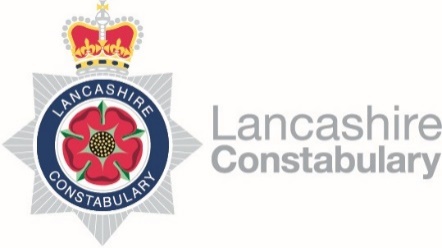 ROLE PROFILEPlease note the link will provide information about all competency levels however you should refer to the level indicated above. The levels are progressive so for example if level 2 is applicable all the areas in Level 1 & 2 in that competency area would apply to the role.Please note that the use of the terms “Assessment & Interview” is based upon candidates being successfully short-listed. In addition, the Division reserves the right to select the most suitable candidate based upon any combination of assessments that is deems appropriate.	 				Date last updated:  Sept 2022Post Title:National Firearms Instructor – Police StaffNational Firearms Instructor – Police StaffGrade:LC 8JE: 513BLocation:HQ Tactical Armed OperationsHQ Tactical Armed OperationsResponsible to:Chief Firearms InstructorChief Firearms InstructorResponsible for:N/AN/AJob Purpose:To prepare and deliver force wide NPFTC compliant firearms training under the governance of the Chief Firearms Instructor. Training delivery will include the police use of firearms, tactics, and related subjects that the instructor has current proficiency in and can evidence through continuous professional competence.To assess competence of students, identify areas of development and devise appropriate development plans.Utilise the Firearms Chronicle system to record training delivery and competency.Key Responsibilities:This is not a comprehensive list of all the tasks which may be required of the post holder. It is illustrative of the general nature and level of responsibility of the work to be undertaken.Fulfil the role of National Firearms Instructor (as defined by the College of Policing) and Lancashire Constabulary Role Profile.Plan and deliver firearms training, including shooting, tactical and command training in accordance with the National Police Firearms Training Curriculum and the Armed Policing Strategic Threat and Risk Assessment.Revise, amend and/or update training material to ensure that the information remains relevant, accurate and current.Remain up to date with current practices and guidance as set out in the National Police Firearms Training Curriculum.Deliver effective training to groups of individuals, and test competence against learning outcomes and set assessment criteria. Provide a positive and safe learning environment for staff, enabling them to participate fully and develop in all relevant areas.Effectively maintain competence in all armoury related procedures. Understand interpret and operate within all National and Force policies, procedures and instructions relating to firearms training.  Maintain understanding of the Firearms Chronicle system and record the required training data.To maintain a suitable level of fitness to pass role related medical examination and fitness test.To carry out any other duties which are consistent with the nature, responsibilities and grading of the post as required by the Chief Firearms Instructor.Behaviours :Behaviours :Behaviours :The Competency and Values Framework (CVF) has six competencies that are clustered into three groups. These competencies will be incorporated into the interview stage of the selection process.For more details on these competencies please follow the link provided.https://profdev.college.police.uk/competency-values/This role is required to operate at or be working towards the levels indicated below:The Competency and Values Framework (CVF) has six competencies that are clustered into three groups. These competencies will be incorporated into the interview stage of the selection process.For more details on these competencies please follow the link provided.https://profdev.college.police.uk/competency-values/This role is required to operate at or be working towards the levels indicated below:The Competency and Values Framework (CVF) has six competencies that are clustered into three groups. These competencies will be incorporated into the interview stage of the selection process.For more details on these competencies please follow the link provided.https://profdev.college.police.uk/competency-values/This role is required to operate at or be working towards the levels indicated below:Resolute, compassionate and committedResolute, compassionate and committedResolute, compassionate and committedBehaviourLevelTo be Identified byWe are emotionally aware1InterviewWe take ownership1InterviewInclusive, enabling and visionary leadershipInclusive, enabling and visionary leadershipInclusive, enabling and visionary leadershipWe are collaborative1InterviewWe deliver, support and inspire1InterviewIntelligent, creative and informed policingIntelligent, creative and informed policingIntelligent, creative and informed policingWe analyse critically1InterviewWe are innovative and open minded1InterviewValues :Values :All roles are expected to know understand and act within the ethics and values of the Police Service. These will be assessed within the application/assessment or interview stage of the recruitment/selection process.All roles are expected to know understand and act within the ethics and values of the Police Service. These will be assessed within the application/assessment or interview stage of the recruitment/selection process.IntegrityImpartialityPublic ServiceTransparencyQualification Qualification Qualification EssentialDesirableTo be identified byNational Firearms Instructor within previous 3 yearsApplication formPTLLS QualifiedApplication formIOSH Risk AssessorApplication formD13 Enhanced First AidInterviewSFO TrainerInterviewMASTS TrainerInterviewCOP Firearms Command TrainerInterviewSIG P320 ArmourerInterviewSIG MCX ArmourerInterviewKnowledge / ExperienceKnowledge / ExperienceKnowledge / ExperienceA minimum of 1 years’ experience of delivering firearms training and assessing to recognised national standardsApplication/InterviewExperience of effectively communicating across a wide spectrum of people both individuals and in groupsApplication/InterviewKnowledge and understanding of the National Firearms Training CurriculumInterviewKnowledge of professional guidance in relation to police firearms authorities and practicesInterviewExperience of delivery of NDM based College of Policing command packagesInterviewRecent experience of the delivery and assessment of firearms tacticsInterviewKnowledge of a variety of assessment tools and techniquesInterviewAbility to design and deliver safe firearms training in line with current Regional and National guidelines.Application/InterviewExperience in armoury process of police weapons.Application/InterviewKnowledge of inputting, reviewing and extrapolating information from databases (Chronicle)InterviewExperience of producing relevant Risk Assessments in the firearms arenaApplication/InterviewOtherOtherOtherAn acceptable level of sickness absence in accordance with the Constabulary’s Attendance Policy.Attendance to be checked post interview by Recruitment for internal staff, via references for external applicantsPass and retain Job Related Fitness Test Level 5.4Meets the standards required for the Risk Assessment based Medical Examination for this role and fitness testingMeets the required hearing and eyesight standardsAudio- visual examination